CENTRE FOR CREDITED LEADERSHIP AND VIRTUES (CLAV)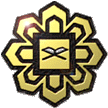 INTERNATIONAL ISLAMIC UNIVERSITY                                          PAYMENT REQUEST                 (Full Name)	: Staff No.		: Bank & Account No.	: Amount (RM)	: Amount in Words	: Reason              	:7.  Vote/Budget from	: O 144/B522018.  Advance Taken /Other payment *    (* please attach copy of payment voucher or financial statement)Prepared By:						Recommended By:	-----------------------------------				------------------------------          (Signature)					(Officer in charge/Head of Dept.)					 	Name 	:					Name 	:					Date	:					Date	: Approved by:-----------------------------------							Approval Authority 							(Official Stamp)						For the staff in charge of finance			Verified by:						-------------------------------------Cheque No.Payable toAmount